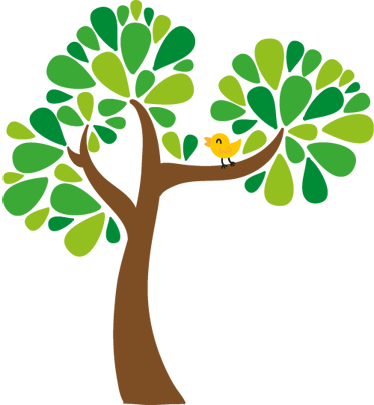 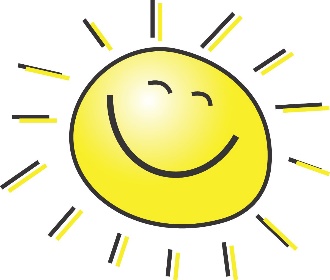 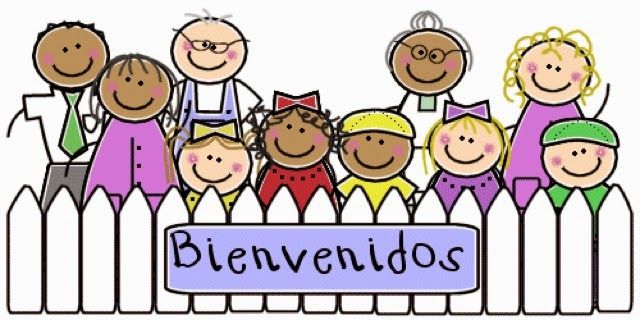 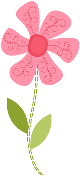 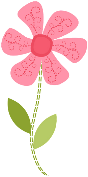 “Queridos niños y niñas, les damos la bienvenida a una nueva semana”Los invitamos a realizar las siguientes actividades“Queridos niños y niñas, les damos la bienvenida a una nueva semana”Los invitamos a realizar las siguientes actividades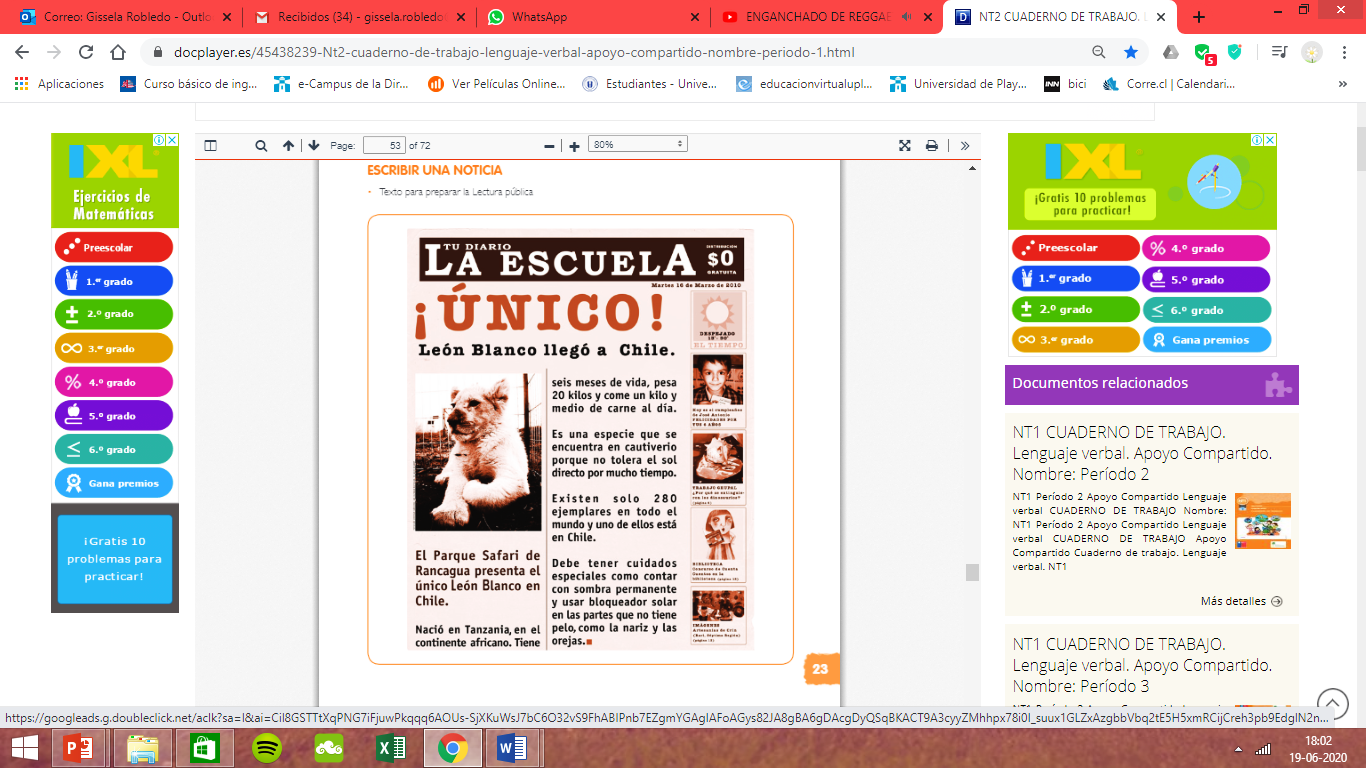 Guía Cuadernillo Pac LenguajeKínder A y B  Clases on line  Guía Cuadernillo Pac LenguajeKínder A y B  Clases on line  Guía Cuadernillo Pac LenguajeKínder A y B  Clases on line  Guía Cuadernillo Pac LenguajeKínder A y B  Clases on line  Nombre Alumno: Nombre Alumno: Nombre Alumno: Nombre Alumno: Fecha: Martes 23 junio 2020          Semana: 12                               Hora: 15:00 a 15:45 horas. Fecha: Martes 23 junio 2020          Semana: 12                               Hora: 15:00 a 15:45 horas. Fecha: Martes 23 junio 2020          Semana: 12                               Hora: 15:00 a 15:45 horas. Fecha: Martes 23 junio 2020          Semana: 12                               Hora: 15:00 a 15:45 horas. Educadoras: Gissela Robledo (Kínder A), Claudia Duarte (Kínder B)Educadoras: Gissela Robledo (Kínder A), Claudia Duarte (Kínder B)Educadoras: Gissela Robledo (Kínder A), Claudia Duarte (Kínder B)Educadoras: Gissela Robledo (Kínder A), Claudia Duarte (Kínder B)NúcleoLenguaje Verbal Lenguaje Verbal Lenguaje Verbal Objetivo de Aprendizaje(5) Manifestar interés por descubrir el contenido y algunos propósitos de diferentes textos escritos, realizando descripciones y conjeturas a través del contacto cotidiano con algunos de ellos, o del uso de TICs.(5) Manifestar interés por descubrir el contenido y algunos propósitos de diferentes textos escritos, realizando descripciones y conjeturas a través del contacto cotidiano con algunos de ellos, o del uso de TICs.(5) Manifestar interés por descubrir el contenido y algunos propósitos de diferentes textos escritos, realizando descripciones y conjeturas a través del contacto cotidiano con algunos de ellos, o del uso de TICs.O. T.(7) Comunicar rasgos de si identidad de género, roles (nieta/o, vecino/a, entre otros), sentido de permanencia y cualidades personales.(7) Comunicar rasgos de si identidad de género, roles (nieta/o, vecino/a, entre otros), sentido de permanencia y cualidades personales.(7) Comunicar rasgos de si identidad de género, roles (nieta/o, vecino/a, entre otros), sentido de permanencia y cualidades personales.HabilidadInteresarse por el mundo letreadoInteresarse por el mundo letreadoInteresarse por el mundo letreadoActividad / Instrucción-Dibuja un león, considerando todo lo que has aprendido.-Leer el párrafo, unir las etiquetas que corresponden para completar el texto.-Dibuja un león, considerando todo lo que has aprendido.-Leer el párrafo, unir las etiquetas que corresponden para completar el texto.-Dibuja un león, considerando todo lo que has aprendido.-Leer el párrafo, unir las etiquetas que corresponden para completar el texto.Materiales Computador, celular o tablet. Power Point:” Texto Científico sobre el León”.PAC lenguaje (página 23) actividad Nº 24 y (página 24,) actividad Nº25, lápiz grafito, goma, lápices de colores.Computador, celular o tablet. Power Point:” Texto Científico sobre el León”.PAC lenguaje (página 23) actividad Nº 24 y (página 24,) actividad Nº25, lápiz grafito, goma, lápices de colores.Computador, celular o tablet. Power Point:” Texto Científico sobre el León”.PAC lenguaje (página 23) actividad Nº 24 y (página 24,) actividad Nº25, lápiz grafito, goma, lápices de colores.Comprensión. Comprensión. Comprensión. RUTA DE APRENDIZAJEINICIODESARROLLOCIERRERUTA DE APRENDIZAJEInvite a su hijo/a a trabajar en un lugar en su casa en dónde pueda realizar la actividad de manera cómoda y que esté libre de ruidos.Comente que la actividad de hoy se tratará de escuchar atentamente un texto.Pregunte a su hijo/a ¿sabes que es un texto?Cuéntele que este texto se trata de un texto científico sobre el león y luego pregúntele: ¿conoces los leones?, ¿cómo son?.Del tiempo para que describa. Motive a su hijo/a escuchar y observar el texto del león (PPT).Léale el texto, luego haga las siguientes preguntas: ¿Dónde viven los leones?, ¿Qué comen?, ¿De qué color son? Coméntele que los leones son de la familia de los felinos, como los gatos, tigres. Los leones son mamíferos, que significa esto, que los leones nacen de la guatita de la mamá leona. Los leones al comer carne, se les llaman carnívoros. Coméntele que el crin de los leones, les sirve para defenderse, pregúntele ¿sabes que es el crin?, explíquele que el crin es la melena del león.Pregúntele también ¿qué otros elementos tienen el león para defenderse, fuera del crin?Puede complementar con más preguntas utilizando la información del texto. Para finalizar, invítelo/a a nombrar características del león luego a buscar en el cuadernillo de trabajo PAC, página 23 actividad N°24. Léale las instrucciones, e invítelo a dibujar en el recuadro, al león considerando lo que ha aprendido a través del texto. Cuando termine el dibuje, pregúntele: ¿te costó dibujar al león?, ¿por qué?Luego invítelo a que busque la (página 24) actividad Nº 25 del PAC. Léale el párrafo, e indíquele que debe unir los dibujos según corresponda para completar el texto. Finalice haciendo las siguientes preguntas: ¿Recuerdas de que se alimenta el león?, ¿A qué familia pertenece?, podemos tenerlo de mascota?, ¿por qué? Felicite por actividad realizada.Guía Cuadernillo Pac LenguajeKínder A y B  Clases on line  Guía Cuadernillo Pac LenguajeKínder A y B  Clases on line  Guía Cuadernillo Pac LenguajeKínder A y B  Clases on line  Guía Cuadernillo Pac LenguajeKínder A y B  Clases on line  Nombre Alumno: Nombre Alumno: Nombre Alumno: Nombre Alumno: Fecha: Viernes 26 junio 2020          Semana: 12                               Hora: 15:00 a 15:45 horas. Fecha: Viernes 26 junio 2020          Semana: 12                               Hora: 15:00 a 15:45 horas. Fecha: Viernes 26 junio 2020          Semana: 12                               Hora: 15:00 a 15:45 horas. Fecha: Viernes 26 junio 2020          Semana: 12                               Hora: 15:00 a 15:45 horas. Educadoras: Gissela Robledo (Kínder A), Claudia Duarte (Kínder B)Educadoras: Gissela Robledo (Kínder A), Claudia Duarte (Kínder B)Educadoras: Gissela Robledo (Kínder A), Claudia Duarte (Kínder B)Educadoras: Gissela Robledo (Kínder A), Claudia Duarte (Kínder B)NúcleoLenguaje Verbal Lenguaje Verbal Lenguaje Verbal Objetivo de Aprendizaje(6) Comprender contenidos explícitos de textos literarios y no literarios, a partir de la escucha atenta, describiendo información y realizando progresivamente inferencias y predicciones.(6) Comprender contenidos explícitos de textos literarios y no literarios, a partir de la escucha atenta, describiendo información y realizando progresivamente inferencias y predicciones.(6) Comprender contenidos explícitos de textos literarios y no literarios, a partir de la escucha atenta, describiendo información y realizando progresivamente inferencias y predicciones.O. T.(5)Aplicar estrategias pacíficas frente a la resolución de conflictos cotidianos con otros niños y niñas.(5)Aplicar estrategias pacíficas frente a la resolución de conflictos cotidianos con otros niños y niñas.(5)Aplicar estrategias pacíficas frente a la resolución de conflictos cotidianos con otros niños y niñas.HabilidadComprensión.Comprensión.Comprensión.Actividad / Instrucción-Leer las etiquetas, pintar solo aquellas que contienen información acerca del león blanco.-Completar la noticia con el animal que hayas escogido; copia el título, dibújalo y juega a escribir” la información.-Leer las etiquetas, pintar solo aquellas que contienen información acerca del león blanco.-Completar la noticia con el animal que hayas escogido; copia el título, dibújalo y juega a escribir” la información.-Leer las etiquetas, pintar solo aquellas que contienen información acerca del león blanco.-Completar la noticia con el animal que hayas escogido; copia el título, dibújalo y juega a escribir” la información.Materiales Computador, celular o Tablet. Power Point:” Noticia León Blanco”.PAC lenguaje páginas 20, 21 y 22.Computador, celular o Tablet. Power Point:” Noticia León Blanco”.PAC lenguaje páginas 20, 21 y 22.Computador, celular o Tablet. Power Point:” Noticia León Blanco”.PAC lenguaje páginas 20, 21 y 22.ContenidosComprensión de lectura.Comprensión de lectura.Comprensión de lectura.RUTA DE APRENDIZAJEINICIODESARROLLOCIERRERUTA DE APRENDIZAJEInvite a su hijo/a a trabajar en un lugar en su casa en dónde pueda realizar la actividad de manera cómoda y que esté libre de ruidos.Coméntele que la actividad de hoy, tratará de conocer información del León Blanco, a través de una publicación de un diario. Hágales las siguientes preguntas: ¿te gustaría saber sobre el león blanco?, ¿qué sabes del león blanco?, ¿sabes que es un diario?.Luego muéstrele la imagen del diario en el PPT.Pídale que observe el diario y pídale que indique con su dedo, el título luego pregunte ¿Cómo podemos saber que es el título?  Deje que explique.Luego lea la noticia, deteniendo de vez en cuando la lectura para formular algunas preguntas por ejemplo: ¿sabes dónde queda Tanzania?, ¿cómo podríamos saberlo?. Lea párrafo a párrafo y ayúdelo/a a extraer la idea principal. Por ejemplo: el 1° párrafo anuncia que el parque Safari tiene un león blanco. El 2° párrafo dice de dónde viene, su peso y su alimentación, etc. Luego invite a su hijo/a a buscar en el cuadernillo de trabajo, en la página 20.Ayúdelo/a a leer las etiquetas, para luego pintar solo aquellas que contienen información acerca del león blanco.Luego motive a su hijo/a a buscar la página 21. Pregúntele ¿quieres jugar a escribir una noticia?. Invítelo a observar la noticia de la página 22.Pídale que escoja un animal y complete la notica; copia el título, dibújalo y “juega a escribir” la información. Felicite por actividad realizada. 